Formularz zgłoszeniowy do Funduszu Grantowego “Fabryka Lokalnych Innowacji”
Drogie Lokalne Innowatorki! Drodzy Lokalni Innowatorzy!Dziękujemy Wam za zainteresowanie Funduszem Grantowego Farm Frites Poland S.A. - Fabryka Lokalnych Innowacji. To pierwsza edycja Konkursu, w której poszukujemy nowatorskich pomysłów na zmianę w Państwa otoczeniu.Pamiętajcie Państwo o zapoznaniu się Regulaminem Konkursu, który jest dostępny na stronie:www.forumrozwoju.org.pl/fabryka-lokalnych-innowacji przed wypełnieniem formularza zgłoszeniowego.Termin na składanie Waszych projektów mija 12 kwietnia o godzinie 17:00. Zachęcamy do nie zwlekania z wysłaniem projektu do ostatniego momentu.Prosimy aby pamiętać, że nie ma możliwości zapisania "roboczej" wersji projektu. Wzór wniosku jest dostępny na stronie Funduszu. W przypadku pytań, wątpliwości, problemów technicznych, prosimy o kontakt z Operatorem: koordynator@upfoundation.plŻyczymy Państwu twórczej owocnej pracy nad wnioskiem i kreatywnych pomysłów!*WymaganeAdres e-mail *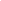 Przejdź do pytania 2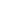 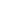 
I. INFORMACJE OGÓLNEPodstawowe informacje o WnioskodawcyPamiętajcie Państwo, że Wnioskodawcą w konkursie może  być: "organizacja pozarządowa lub inne podmioty prawne wymienione w art. 3 ust. 3 Ustawy z dnia 24 kwietnia 2003 r. o Działalności Pożytku Publicznego i o Wolontariacie posiadające osobowość prawną oraz grupy nieformalne (w rozumieniu niniejszego Regulaminu, grupa nieformalna to minimum 3 osoby zaangażowane w realizację Projektu) posiadające siedzibę, a w przypadku grup nieformalnych- adres zamieszkania, i planujące realizować projekt na terenie Miasta Lęborka i Nowej Wsi Lęborskiej (dalej “Wnioskodawcy”), z tym  zastrzeżeniem, że grupy nieformalne mogą składać Wnioski wyłącznie za pośrednictwem organizacji pozarządowych lub innych podmiotów prawnych wymienionych w art. 3 ust. 3 Ustawy z dnia 24 kwietnia 2003 r. o Działalności Pożytku Publicznego i o Wolontariacie, które to organizacje lub podmioty są Wnioskodawcami.  Granty będą mogły uzyskać także szkoły, przedszkola, biblioteki i muzea, których organem założycielskim, wspólnikiem, udziałowcem lub akcjonariuszem jest bezpośrednio lub pośrednio jednostka sektora finansów publicznych w rozumieniu ustawy z dnia 27 sierpnia 2009 r. o finansach publicznych, w tym te jednostki"(Regulamin, cz. II pkt 7 i 8)Nazwa podmiotu składającego projekt (Wnioskodawcy) *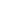 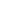 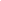 Adres siedziby podmiotu składającego projekt (Wnioskodawcy) *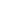 Adres korespondencyjny Wnioskodawcy (jeżeli jest inny niż adres siedziby)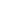 Numer KRS, NIP i REGON *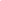 Forma prawna Wnioskodawcy *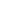 Telefon i e-mail kontaktowy *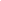 Osoba/y upoważniona do reprezentacji podmiotu *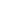 Osoba do kontaktu *Dane osoby do kontaktów w sprawie inicjatywy ( imię i nazwisko, telefon,email) .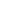 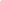 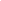 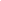 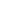 Czy podmiot, którego dane zostały podane powyżej reprezentuje grupę nieformalną?Zaznacz tylko jedną odpowiedź.Tak Nie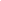 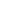 Jeżeli projekt jest autorstwa grupy nieformalnej, prosimy o podanie danych tej grupy (imiona i nazwiska członków grupy nieformalnej, numer kontaktowy, email)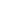 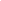 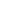 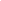 Dane Partnerów (jeżeli projekt przewiduje partnerstwo)Dane partnerów w tym: 1) nazwa podmiotu, 2) adres podmiotu, 3) dane osoby do kontaktu 4) telefon kontaktowy podmiotu, 4) e-mail kontaktowy podmiotu, 5) imię i nazwisko, funkcja, adres e-mail i telefon osoby/osób formalnie reprezentujących podmiot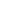 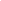 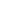 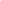 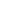 II OPIS INICJATYWY	1. NAZWA INICJATYWY/PROJEKTU*Prosimy o wpisanie krótkiej nazwy inicjatywy.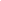 	2. OGÓLNY OPIS INICJATYWY/PROJEKTU (max. 2000 znaków)*Prosimy wskazać cel inicjatywy oraz działania, jakie mają doprowadzić do jego osiągnięcia (w tym sposobu realizacji działań i miejsca, w którym będziecie wdrażać Waszą inicjatywę). Uwzględnijcie Państwo w opisie wszystkie informacje, które pozwolą na jak najlepsze zrozumienie Waszego pomysłu. Jednym słowem, zależy nam na tym, aby dowiedzieć się, dlaczego warto dofinansować Wasz projekt.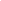 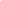 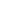 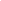 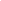 	3. W JAKI SPOSÓB PROJEKT ODPOWIADA NA CELE KONKURSU? *Prosimy o odniesienie się do zapisów Regulaminu Funduszu: "W ramach Konkursu, w szczególności wspierane będą inicjatywy podnoszące jakość życia mieszkańców, ich zdrowia oraz motywujące do działań na rzecz edukacji, budowy społeczeństwa obywatelskiego i ochrony środowiska naturalnego na terenie Miasta Lęborka oraz Nowej Wsi Lęborskiej Dodatkowe punkty będzie można uzyskać w przypadku spełnienia następujących warunków: projekt zakłada wniesienie trwałej zmiany w społeczności lokalnej, projekt wspiera zrównoważony rozwój w obszarze ekologii, klimatu i środowiska naturalnego, projekt stanowi innowację na poziomie lokalnym, czyli oferuje nowatorskie podejście do rozwiązywania określonych społecznych wyzwań lokalnych".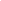 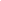 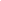 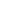 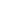 4. ODBIORCY INICJATYWY/PROJEKTU (max. 1000 znaków)*Prosimy o wskazanie, kto będzie odbiorcą działań (liczba, charakter grupy docelowej) i dlaczego dedykują Państwo inicjatywę właśnie tej grupie odbiorców. Dodatkowo, zależy nam, aby dowiedzieć się, w jaki sposób planujecie Państwo dotrzeć do Waszych odbiorców (jakimi metodami). 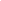 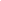 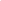 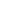 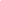 5.  ZMIANA SPOŁECZNA  (max. 500 znaków) *Do jakiej zmiany społecznej przyczyni się projekt? W tym punkcie, opiszcie Państwo, na jakie potrzeby i wyzwania odpowiada inicjatywa? Jaką zmianę społeczną wprowadzi jego realizacja?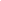 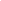 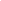 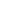 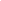 6. PARTNERSTWO - jeżeli dotyczy (max. 1000 znaków)Sposób zaangażowania Partnerów. Bardzo ważnym elementem jest dla nas Wasza relacja z Partnerami. Prosimy o opisanie zaangażowania każdego z Partnerów we wdrażaniu Państwa pomysłu, na każdym etapie jego realizacji (także na etapie przygotowywania).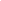 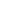 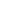 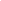 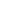 	7. EFEKTY PROJEKTU (max. 1000 znaków)Jaki jest plan dalszego rozwoju pomysłu po wykorzystaniu dofinansowania? Bardzo ważne jest dla nas zachowanie trwałości efektów Państwa inicjatywy. To ważne, aby pomysł nie miał charakteru jednorazowej inicjatywy, a był kontynuowany i rozwijany. Prosimy o wskazanie, w jaki sposób planujecie utrzymać efekty wdrożonego pomysłu po zakończeniu realizacji inicjatywy.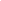 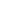 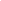 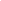 III FINANSE INICJATYWY1. O JAKĄ KWOTĘ PAŃSTWO WNIOSKUJECIE?*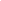 2. NA CO PRZEZNACZĄ PAŃSTWO GRANT? (max. 1000 znaków) *Prosimy o wstępne oszacowanie wydatków, które mają być pokryte ze środków Funduszu Grantowego "Fabryka Lokalnych Innowacji" i wskazanie kluczowych pozycji kosztów. 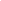 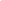 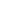 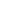 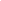 3. CZY PODEJMĄ SIĘ PAŃSTWO REALIZACJI PROJEKTU, JEŻELI KOMISJA KONKURSOWA OCENIAJĄCA PAŃSTWA PROJEKT PODEJMIE DECYZJĘ O PRZYZNANIU KWOTY MNIEJSZEJ NIŻ WNIOSKOWANA? *Zaznacz tylko jedną odpowiedź.Tak Nie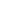 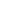 4. JAKIE BĘDĄ INNE NIŻ NINIEJSZY KONKURS ŹRÓDŁA FINANSOWANIA INICJATYWY? *Czy przewidujecie Państwo dodatkowe źródła finansowania? Jakie? Określcie procentowo poziom finansowania inicjatywy z innych źródeł (o ile będzie występować)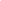 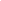 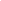 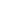 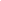 IV OŚWIADCZENIA I ZGODY1. Oświadczam, że zapoznałam/zapoznałem się z Regulaminem Funduszu Grantowego Farm Frites Poland S.A. Fabryka Lokalnych Innowacji i przyjmuję do wiadomości zapisy tego Regulaminu. *Zaznacz tylko jedną odpowiedź.Tak Nie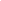 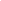 2. Oświadczam, że ja -Wnioskodawca nie zalegam z opłacaniem należności z tytułu zobowiązań podatkowych/składek na ubezpieczenie społeczne oraz innych zobowiązań oraz, że ja - Wnioskodawca nie znajduję się w stanie likwidacji. *Zaznacz tylko jedną odpowiedź.tak nie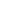 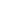 3. Oświadczam, że wszystkie podane w Formularzu dane są zgodne ze stanem faktycznym. *Zaznacz tylko jedną odpowiedź.tak nie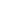 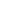 Wyrażam zgodę na przetwarzanie moich danych osobowych podanych w formularzu on-line w celu przeprowadzenia przez Operatora - Fundację Inicjowania Rozwoju UP Foundation z siedzibą w Gdańsku procesu rekrutacji do Funduszu Grantowego “Fabryka Lokalnych Innowacji. *Administratorem danych osobowych jest Fundacja Inicjowania Rozwoju UP Foundation z siedzibą w Gdańsku przy ul. Jaśkowa Dolina 9/4 80-252 Gdańsk (dalej zwana „Administratorem”) wpisana do rejestru Krajowego Rejestru Sądowego przez Sąd Rejonowy Gdańsk- Północ w Gdańsku VII Wydział Gospodarczy KRS pod numerem 0000393420, NIP: 9571059793 REGON: 221509149 Państwa dane będą przetwarzane na podstawie art. 6 ust. 1 lit a) RODO do czasu zakończenia procesu rekrutacji projektów. Przysługuje Państwu prawo do żądania dostępu do danych osobowych, ich sprostowania, usunięcia lub ograniczenia przetwarzania, prawo do wniesienia sprzeciwu wobec przetwarzania. Macie również Państwo prawo wniesienia skargi do właściwego Urzędu ds. ochrony danych osobowych. W przypadku wątpliwości i dalszych pytań prosimy o kontakt: adres e- mail koordynator@upfoundation.pl. Jeżeli wyrażają Państwo taką potrzebę, więcej informacji dot. ochrony danych osobowych zostanie Państwu przesłana drogą elektroniczną na wskazany w formularzu adres e-mail.Zaznacz tylko jedną odpowiedź.tak nie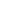 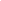 